2023.10.2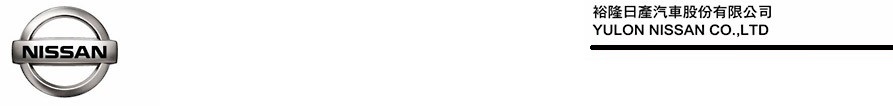 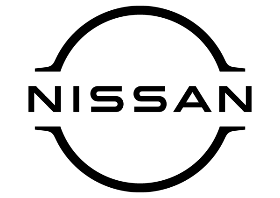 全新NISSAN KICKS e-POWER跨界新能源休旅  104.9萬元線上預售啟動  搶先體驗「不用充電的電動車」技術最新生力軍  再享早鳥5大好禮NISSAN秉持「技術日產 智行未來」品牌內涵，獨家採用先進動力技術e-POWER系統，為75年品牌電驅技術的高科技結晶，僅須透過燃油引擎自主發電，無須外接充電即可以100%電能驅動車輛，輕鬆享有純電驅動的駕馭感受。裕隆日產汽車於2023年2月份率先推出NISSAN X-TRAIL e-POWER，為台灣市場首款搭載e-POWER動力車款，創下預售即完售，熱銷供不應求的銷售佳績。全新NISSAN KICKS e-POWER跨界新能源休旅運用「無須充電 暢玩世界」設計理念，即將在台接棒登場，持續提供新能源科技及多元環保潔淨的駕馭選擇。「不用充電的電動車」技術最新生力軍NISSAN KICKS e-POWER(註1)，以廣受車主喜愛的動感外型，搭載e-POWER智能動力系統，提供絕佳強勁扭力28.5kgm(註2)、超強節能油耗22.0 km/L(註3)，以及靜肅性全面升級，滿足消費者對新能源車的嚮往與需求，並帶來全新的駕馭體驗。NISSAN KICKS e-POWER採單一車規編成，建議預售價104.9萬元，為回饋消費者的支持，自即日起至2023年10月17日止啟動線上預售(網址：https://service.nissan.com.tw/eshop/order/choose)，活動期間預訂KICKS e-POWER即可享有早鳥5大好禮優惠：好禮一「運動化套件限量升級」，於預售期間內前150位預訂車主，交車享免費升級原廠運動套件；好禮二「e-POWER 鋰電池專屬保固」，提供鋰電池10年或20萬公里(以先到者為準)延長保固；好禮三「1萬元配件金」；好禮四「1萬元保修抵用券」；好禮五「優先試駕與交車權益」 (註4)。全新NISSAN KICKS e-POWER跨界新能源休旅2023年度車輛配額有限，敬請把握及早下訂，搶先體驗「不用充電的電動車」技術最新生力軍的獨特魅力。全新NISSAN KICKS e-POWER跨界新能源休旅  「不用充電的電動車」技術最新生力軍NISSAN專注電驅技術75年，秉持「技術日產 智行未來」品牌內涵，開發出全新世代e-POWER動力系統，使用與電動車相同的鋰電池與馬達技術，並藉由燃油引擎發電，無需外部充電，即可實現100%純電驅動的駕馭體驗，能讓消費者享受電驅技術創造的強勁加速度、靜肅性與環保節淨的駕馭體驗，但無需擔憂電動車里程焦慮，不受拘束自由暢玩生活每一刻，提供消費者最佳的移動方案。裕隆日產於2023年2月份率先推出NISSAN X-TRAIL e-POWER，為台灣市場首款搭載e-POWER動力車款，創下預售即完售，熱銷供不應求的銷售佳績。全新NISSAN KICKS e-POWER跨界新能源休旅運用「無須充電 暢玩世界」設計理念，即將在台接棒登場，持續提供新能源科技及多元環保潔淨的駕馭選擇。NISSAN KICKS e-POWER搭載1.2升自然進氣引擎，導入獨家e-POWER智能動力系統，輕鬆擁有高達28.5kgm超強勁扭力，100%電動馬達動力輸出驅動車輛，可在腳踩油門踏板時迅速提供強大扭力，不論是一般市區或郊區都能應付各種駕車情境。搭配車輛最小迴轉半徑5.1m優勢(註5)，在每一次轉向中都能享有靈動滑順的駕駛感受。淨享超節能油耗  靜音工程座艙寧靜再升級NISSAN KICKS e-POWER淨享超節能油耗，擁有平均22.0km/L超優異油耗表現，以及902公里超長行駛里程(註5)，搭載新世代1.2L自然進氣引擎，有效降低引擎啟動頻率，提升純電行駛里程，提高經濟性油耗表現，符合一級能源效率等級標準，大幅降低對燃油的需求。NISSAN KICKS e-POWER靜音工程座艙寧靜再升級，配備智慧引擎啟閉系統，可根據輪圈震動幅度判斷道路的顛簸程度，並自動開啟或關閉引擎以最小化引擎作動噪音；搭配全車靜音工程再升級，加大隔音棉等隔音素材的使用程度，有效降低車室外部噪音，提升整車駕駛寧靜度，打造安穩舒適的行車體驗。外觀細節刻劃  內裝科技質感再提升承襲NISSAN KICKS既有的活力與鮮明外觀，KICKS e-POWER在細節的關注更為著重，除了有e-POWER專屬銘板展現NISSAN獨家e-POWER動力系統的優越外，配備全新e-POWER專屬17吋雙色切削式鋁合金鋁圈及Continental 馬牌輪胎，更能展現 e-POWER 強大動力輸出特性，並同時成就優異的燃油表現。內裝搭配極具前衛科技感的鋼琴烤漆電子排檔桿，可透過三種駕駛模式，讓消費者盡情享受輕快強勁的駕馭感受；配備真皮3D超體感紓壓座椅及真皮D-Shape皮質運動直覺方向盤，更增添整體內裝質感，搭配靜音升級車室空間，讓消費者駕馭體驗全面提升(註6)。NISSAN KICKS e-POWER 104.9萬元線上預售啟動  再享早鳥5大優惠全新NISSAN KICKS e-POWER跨界新能源休旅擁有廣受車主喜愛的動感外型，提供絕佳強勁扭力28.5kgm、超強節能油耗22.0 km/L，以及靜肅性全面升級，滿足消費者對新能源車的嚮往與需求，並帶來全新的駕馭體驗。NISSAN KICKS e-POWER採單一車規編成，建議預售價104.9萬元，為回饋消費者的支持，自即日起至2023年10月17日止啟動線上預售(網址：https://service.nissan.com.tw/eshop/order/choose)，活動期間預訂KICKS e-POWER即可享有早鳥5大好禮優惠：好禮一「運動化套件限量升級」，於預售期間內前150位預訂車主，交車享免費升級原廠運動套件；好禮二「e-POWER 鋰電池專屬保固」，提供鋰電池10年或20萬公里延長保固；好禮三「1萬元配件金」；好禮四「1萬元保修抵用券」；好禮五「優先試駕與交車權益」。全新NISSAN KICKS e-POWER跨界新能源休旅2023年度車輛配額有限，敬請把握及早下訂，搶先體驗「不用充電的電動車」技術最新生力軍的獨特魅力。相關詳情請洽全國NISSAN展示中心或參閱NISSAN官網：https://event.nissan.com.tw/2023kicks_e-power_presale_event/(註7) 。註1：KICKS e-POWER係以燃油充電，並由電動馬達驅動之油電混合車。NISSAN e-POWER「不用充電的電動車」相關資訊請見NISSAN EUROPE官網：https://europe.nissannews.com/en-GB/releases/release-0dca771e6d16d83734ea2879bc03e276-e-power-nissans-unique-electrified-powertrain-now-unplugged註2：扭力等數值為原廠參考數值，此數值係以固定條件下測試所得，實際道路行駛時，可能會受各條件因素狀況、個人駕駛習慣及車輛維護保養等因素影響，使實際數值產生差異。註3：經濟部能源局車輛油耗指南所登錄之市區油耗及非市區油耗測試值均係在控制溫度及濕度的實驗室，不受外界天候及路況的影響，並依規定的行車型態在車上空調系統不作動的情形下，於車體動力計上由專業人員行駛測得，故各車型油耗測試值相對而言較為客觀。民眾在道路上開車時，因受天候、路況、塞車、使用車上空調系統、甚至駕駛者開車習慣等因素影響，實際每公升汽(柴)由於道路上可行駛的公里數一般而言低於車輛油耗指南所登錄的測試值。有關車輛油耗之相關資訊，請參閱經濟部能源局 http://www.moeaboe.gov.tw。本型錄所標示之油耗測試值，係依歐盟 1999/100/EC 指令及其後續修正指令( NEDC 行車型態)測試方法所測得結果。註4：NISSAN KICKS e-POWER「早鳥5大好禮」專案：本專案活動期間為自2023年10月2日起至2023年10月17日(以本公司系統所載時間為準)止，完成線上下訂 (網址：https://service.nissan.com.tw/eshop/order/choose)，並於2023年10月31日前完成領牌程序並同意遵守活動辦法及相關授權之新車車主（下稱”車主”），即享有以下早鳥5大好禮：好禮一：運動化套件限量升級
適用對象：為活動期間內，前150位完成 NISSAN KICKS e-POWER下訂與領牌程序之車主，始可享升級原廠運動化套件，包含 [前保桿下方導流板]、[後保桿下方導流板]、[車側飾條]、[動感擾流尾翼]。若新車車主拒絕或放棄升級，恕不另行折抵車價、退費或兌現。NISSAN及其經銷商保留隨時變更、修改或終止本專案及約定條款之權利。好禮二：e-POWER鋰電池專屬保固
(1) 於活動期間內完成NISSAN KICKS e-POWER下訂與領牌程序之車主，即享有10年或20萬公里鋰電池專屬保固(以先到者為準)，此項於車輛買賣關係正式成立後始得享有，但營業用車不適用本優惠；本優惠限定下訂本人、配偶或一等親內之親屬關係購車始得享有，若非前述關係對象，則NISSAN有權取消其專屬保固權益。
(2) 為確保用車行駛無虞與電池效能，車主每半年需回廠施作定期保養方能享有電池10年或20萬公里保固(以先到者為準)，若車主未能每半年回廠施作定期保養，裕隆日產保有終止電池保固之權利。好禮三：1萬元配件金
於活動期間內完成NISSAN KICKS e-POWER下訂與領牌程序之車主，贈送1萬元配件金，可折抵總價值1萬元之NISSAN原廠選配件，參與者於訂單成立時即可選擇相關配件，若有超過1萬元者須補差價，若不足1萬元者恕不找零、退款或折抵車價，若之後取消訂單者，即視同放棄享有1萬元配件金之權利，恕不折換成現金或退費。大宗批(標)售車、營業用車及政府機關標案不適用本優惠。好禮四：1萬元保修抵用券
適用於活動期間內完成NISSAN KICKS e-POWER下訂與領牌程序之車主。NISSAN將贈送價值1萬元電子保修抵用券。該券使用方式:每券每次最多能抵用自費工單消費金額50%，且不限定實作項目，但不可要求轉換、兌換現金或找零。電子保修抵用券自發放日起算，使用有效期限為3年，逾期電子保修抵用券將自動失效無法抵用。詳細交易條件請洽NISSAN各經銷公司。好禮五：優先試駕與交車權益適用於活動期間內完成NISSAN KICKS e-POWER下訂者，相關試駕及交車順序以NISSAN電腦系統所載接單時間為主，由NISSAN及其經銷商分別告知正確時間順序，NISSAN保留最終解釋及訂單核准與否之權利。本專案所有活動辦法與詳情以NISSAN官方宣佈資訊為主，NISSAN保留隨時變更、修改或終止本專案及約定條款之權利，NISSAN有權對本優惠專案活動之所有事宜做出最終解釋或決定並保留最後核准與否權利，若有異動，修改後的專案內容及約定條款將公佈在NISSAN汽車官方網站中，建議您隨時注意該等修改或變更，NISSAN並保留最終解釋及決定之權利。您於任何修改或變更後繼續使用／參加本網站或專案服務或專案活動時，將視為您已閱讀、瞭解並同意接受該等修改或變更。註5：本新聞稿相關數據為原廠參考數值，此數值係以固定條件下測試所得，實際道路行駛時，可能會受條件因輪胎狀況、個人駕駛習慣及車輛維護保養等因素影響，使實際數值產生差異。註6：車規之實際規格、配備及車色以實車為準，各配備之作動可能有其條件限制及安全警告，消費者於購買前務必洽詢NISSAN展示中心或參閱NISSAN官網相關說明。註7：本新聞稿所示金額若無特別說明皆以新臺幣計價。###聯絡方式：裕隆日產汽車股份有限公司公關室媒體專線：0800-371-171公司網站：www.nissan.com.tw